Об организации работы в Управлении Федеральной службы по надзору в сфере связи, информационных технологий и массовых коммуникаций по Новгородской области с Единым реестром проверокВо исполнение подпункта "б" пункта 2 поручения Президента Российской Федерации от 11 августа 2016 г. № Пр-1596, подпункта 4.1 пункта 4 поручения Правительства Российской Федерации от 19 августа 2016 г. № СП-П17-4983, в соответствии с постановлением Правительства Российской Федерации от 28 апреля 2015 г. № 415 «О правилах формирования и ведения единого реестра проверок» и с приказом Федеральной службы по надзору в сфере связи, информационных технологий и массовых коммуникаций от 30 ноября 2016 г. № 303 «Об утверждении порядка внесения информации в федеральную государственную информационную систему «Единый реестр проверок»    приказываю: 1. Назначить заместителя руководителя В.И. Кузнецова, начальника отдела контроля (надзора) и разрешительной работы Н.В. Наумову, заместителя начальника отдела контроля (надзора) и разрешительной работы С.Б. Россиина – уполномоченными на внесение информации в Единый реестр проверок. 2. Возложить ответственность:2.1. за размещение сведений плана проведения плановых проверок юридических лиц (их филиалов, представительств, обособленных структурных подразделений) и индивидуальных предпринимателей и плана проверок деятельности органов местного самоуправления – на Кузнецова В.И., Наумову Н.В., Россиина С.Б., Никитину Н.В.;2.2. за размещение сведений об организации и проведении плановых и внеплановых проверок и их результатах – на государственных гражданских служащих, включаемых в состав комиссий по проведению плановых и внеплановых проверок.3. Размещение информации о проверках во ФГИС ЕРП осуществлять в соответствии с Порядком внесения информации в федеральную государственную информационную систему «Единый реестр проверок», утвержденным приказом Роскомнадзора от 30.11.2016 № 303, а также с:- Федеральным законом от 26 декабря 2008 г. № 294-ФЗ «О защите прав юридических лиц и индивидуальных предпринимателей при осуществлении государственного контроля (надзора), муниципального контроля»;- постановлением Правительства Российской Федерации от 28 апреля 2015 г. № 415 «О Правилах формирования и ведения единого реестра проверок»;- постановлением Правительства Российской Федерации от 8 июня 2011 г. № 451 «Об инфраструктуре, обеспечивающей информационно-технологическое взаимодействие информационных систем, используемых для предоставления государственных и муниципальных услуг и исполнения государственных и муниципальных функций в электронной форме»;- регламентом подключения и интеграции ФГИС ЕРП.4. Назначить В.И. Кузнецова ответственным за работу по взаимодействию с органами прокуратуры Новгородской области по вопросам ведения Единого реестра проверок.5. Признать утратившим силу приказ Управления Федеральной службы по надзору в сфере связи, информационных технологий и массовых коммуникаций по Новгородской области от 9 июля 2015 г. № 194 «Об организации работы в Управлении Федеральной службы по надзору в сфере связи, информационных технологий и массовых коммуникаций по Новгородской области с Единым реестром проверок».6. Контроль за исполнением настоящего приказа оставляю за собой.Руководитель 									А.А. Кормановский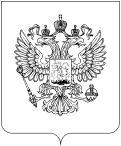 РОСКОМНАДЗОРУПРАВЛЕНИЕ ФЕДЕРАЛЬНОЙ СЛУЖБЫ ПО НАДЗОРУ В СФЕРЕ СВЯЗИ, ИНФОРМАЦИОННЫХ ТЕХНОЛОГИЙ И МАССОВЫХ КОММУНИКАЦИЙПО НОВГОРОДСКОЙ ОБЛАСТИП Р И К А З02.07.2018                                                                                                                 № 111Великий Новгород